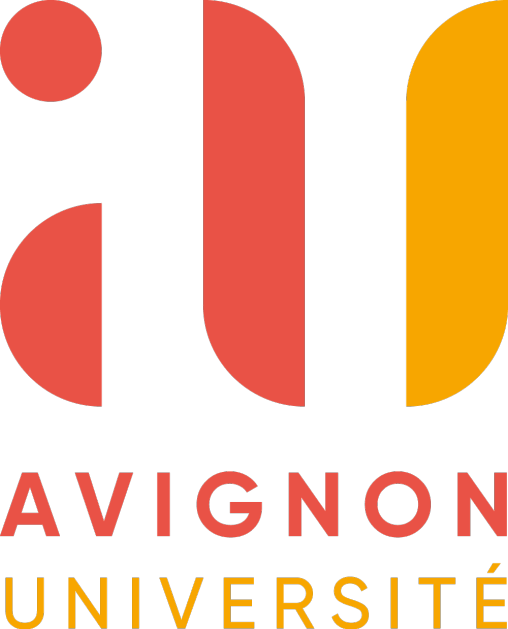 Formation - SemestreSyllabus de l’UEIntitulé complet de l’UEL’UE porte le nom de la micro-compétenceIntitulé court de l’UEInformations sur l’UE Nombre de crédits ECTS : Nombre d’heures maquette : Répartition Effectifs attendus : en se basant sur l’année précédenteL’UE est-elle compensable (par d’autres UE du semestre) : oui / nonDescription de l’UEDétail de la micro-compétence(s) visée(s) par l’UE Les compétences du diplôme se déclinent en diverses micro-compétences qui s’agrègent pour former la compétence plus large. Ex : - Mettre en œuvre une démarche projet à l’international en tenant compte des spécificités de chacune des cultures - Réaliser une étude de marché dans le domaine du tourisme - Décrire un écosystème par son inventaire et ses interactionsEnseignements réalisés dans cette UE (hormis si l’UE est une AMS en soi)Liste des enseignements de l’UE : La ou les compétence(s) du référentiel à laquelle / auxquelles participe(nt) l’UEEx : Être capable de piloter un projet international en tenant compte des spécificités culturelles et organisationnelles des différents partenairesDescription succincte de l’AMS (activité de mise en situation) permettant d’entraîner et d’évaluer la micro-compétence 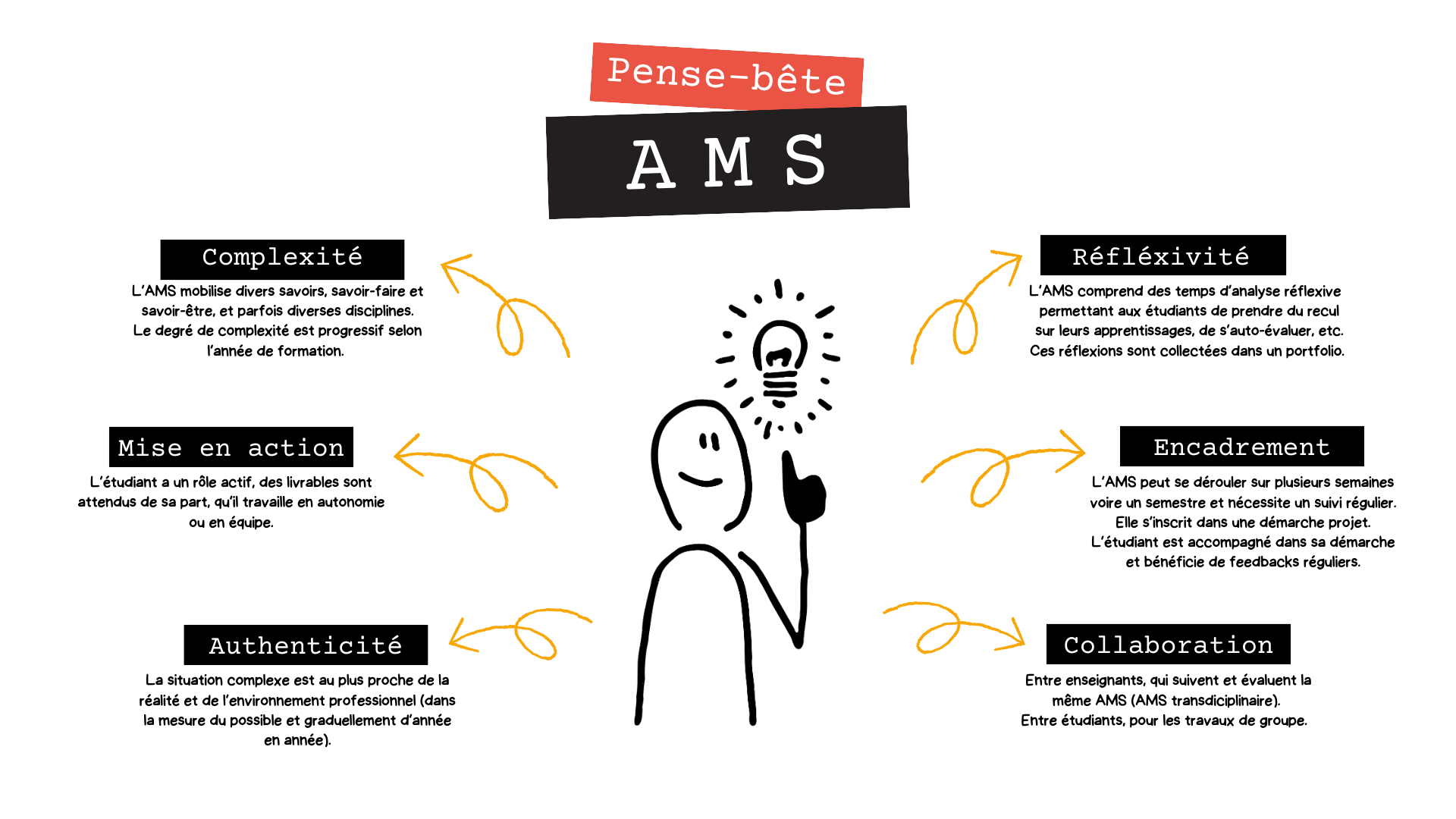 🔎 Lire un article sur les AMSSystème d’évaluation de l’UE (MCC) Options possibles : Option 1 : 1 ou plusieurs notes par enseignement (devoir sur table, étude de cas, QCM, etc.)1 note pour l’AMS Option 2 :1 ou plusieurs notes par enseignement (devoir sur table, étude de cas, QCM, etc.)1 note pour la partie de la note de l’AMS touchant chaque enseignement1 note pour l’AMS Option 3 (à partir du niveau M1) :L’UE est l’AMS en soi : il s’agit d’un projet par ex se déroulant sur l’intégralité du semestre et autour duquel se regroupent tous les enseignementsType d’enseignementCMTD (grand groupe)TD (petit groupe)TPNombre d’heures% MutualisationNombre de groupesType (devoir sur table, étude de cas, QCM, etc. ou AMS)Objectif(s)Pondération 